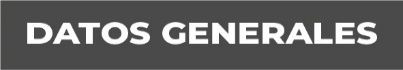 Nombre: GILBERTO TOMÁS JUÁREZ REYES.Grado de Escolaridad; Licenciatura en Derecho.Cédula Profesional (Licenciatura): 11489900.Teléfono de Oficina 228-8-17-28-30.Correo Electrónico: gjuarez@fiscaliaveracruz.gob.mxFormación Académica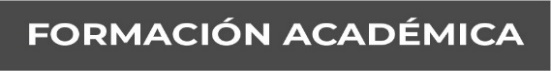 Año: 1994 -1998 - Licenciatura en Derecho.Universidad Veracruzana - Sistema Enseñanza Abierta - (S.E.A.) Orizaba, Ver.9Año: 1986 - 1989 - Secundaria. 1989 - 1992 - Bachillerato. Escuela Secundaria y de Bachilleres, Artes y Oficios (E.S.B.A.O.) Córdoba, Ver.Año: 1980 - 1986 - Primaria. Escuela Profesor Antonio Quintana. Fortín, Ver.Trayectoria Profesional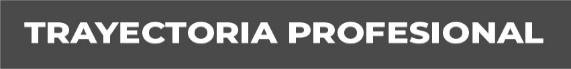 Año: 2003 - 2009. Oficial Secretario en las Agencias del Ministerio Público de Zongolica, Cosamaloapan, Huatusco, 2ª de Orizaba y 2ª de Córdoba, Veracruz, en la entonces Procuraduría General de Justicia del Estado de Veracruz.Año: 2010 - 2012 - 2013. Asesoría Legal en un Despacho Jurídico.Año: 2011. Director General del CE.RE.SO. de Zongolica, Veracruz y Auxiliar Jurídico en el CE.RE.SO. de Amatlán, Veracruz, en la Dirección General de Prevención y Readaptación Social del EstadoAño: 2014 -2017. Oficial Secretario Habilitado en las Agencias del Ministerio Público de Agua Dulce, 4ª de Coatzacoalcos y 1ª de rezago de Xalapa, Veracruz, en la entonces Procuraduría General de Justicia. Año: 2017 - 2019. Auxiliar Administrativo en la Fiscalía Regional Zona Centro Xalapa y en la Fiscalía Especializada para la Atención de Denuncias por Personas Desaparecidas.Año: 2019 - Fecha actual. Fiscal Especializado para la Atención de Denuncias por Personas Desaparecidas Zona Centro Xalapa. Conocimiento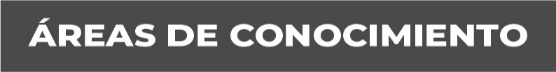 Procuración de Justicia, Derechos Humanos, Derechos Constitucionales, Asesoría Jurídica en ramas del Derecho Penal, Civil y Amparo; actualmente en desarrollo el conocimiento Especializado en Materia de Desaparición Forzada de Personas, Desaparición cometida por Particulares y del Sistema Nacional de Búsqueda de Personas.